Załącznik nr 2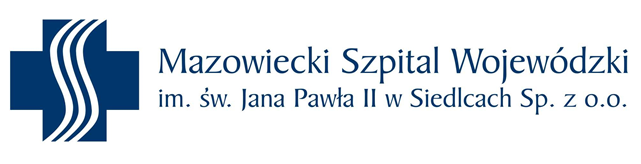 KOMIS SOCZEWEK ZWIJANYCHKOMIS SOCZEWEK Z PMMAPAKIET Ipoz. 1PAKIET Ipoz. 1poz. 1poz. 1poz. 2poz. 2DioptrażIlość sztukDioptrażIlość sztukDioptrażIlość sztuk-5,01 + 19,015 + 3,01-4,01 + 19,515 + 5,01-3,01 + 20,015 + 7,01-2,01 + 20,515 + 9,01-1,01 + 21,015 + 10,010,01 + 21,515 + 11,01 + 1,01 + 22,015 + 12,01 + 2,01 + 22,515 + 13,01 + 3,01 + 23,015 + 14,01 + 4,01 + 23,56 + 15,01 + 5,01 + 24,06 + 16,01 + 6,01 + 24,55 + 17,01 + 7,01 + 25,04 + 18,01 + 8,01 + 25,52 + 19,01 + 9,01 + 26,04 + 19,52 + 10,01 + 26,52 + 20,02 + 10,51 + 27,04 + 20,52 + 11,02 + 27,52 + 21,03 + 11,51 + 28,02 + 21,52 + 12,02 + 28,52 + 22,02 + 12,51 + 29,02 + 22,52 + 13,02 + 29,51 + 23,02 + 13,51 + 30,01 + 23,51 + 14,02 + 31,01 + 24,02 + 14,51 + 32,01 + 25,01 + 15,02 + 33,01 + 26,01 + 15,51 + 34,01 + 27,01 + 16,03 + 35,01 + 28,01 + 16,52 + 36,01 + 29,01 + 17,03 + 37,01 + 30,01 + 17,52 + 38,01RAZEM40 + 18,04 + 39,01 + 18,53 + 40,01RAZEM237PAKIET IIpoz. 1PAKIET IIpoz. 1poz. 2DioptrażIlość sztukDioptrażIlość sztuk 0,01 + 2,01 + 2,01 + 4,01 + 4,01 + 6,01 + 5,01 + 8,01 + 6,01 + 10,01 + 7,01 + 12,01 + 8,01 + 14,01 + 9,01 + 15,01 + 10,01 + 16,01 + 11,01 + 18,01 + 12,01 + 19,01 + 13,01 + 20,01 + 14,01 + 21,01 + 15,01 + 22,01 + 16,01 + 23,01 + 17,01 + 24,01 + 18,01 + 25,01 + 19,02 + 26,01 + 20,03 + 27,01 + 20,52 + 28,01 + 21,03 + 29,01 + 21,52 + 30,01 + 22,04RAZEM22 + 23,04 + 24,02 + 25,01 + 26,01 + 27,01 + 28,01 + 29,01 + 30,01 + 31,01 + 32,01 + 33,01RAZEM48